Publicado en Barcelona el 07/04/2020 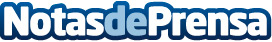 Yerse participa en el proyecto #modistassolidariasYerse se suma al proyecto #modistassolidarias, una iniciativa creada por la marca de moda sostenible @_wolflamb_  junto a @thelabtalents, agencia de representación, para luchar contra el Covid-19Datos de contacto:Ingrid Tarragó937451700Nota de prensa publicada en: https://www.notasdeprensa.es/yerse-participa-en-el-proyecto Categorias: Nacional Moda Sociedad Solidaridad y cooperación Recursos humanos Industria Téxtil http://www.notasdeprensa.es